Comment accéder au nouveau site :Si vous rencontrez des difficultés pour accéder au nouveau site : lorsque vous êtes sur la page d’authentification, avant de saisir votre identifiant et votre mot de passe, appuyez simultanément sur les touches CTRL et F5 de votre clavier.Comment s’authentifier ?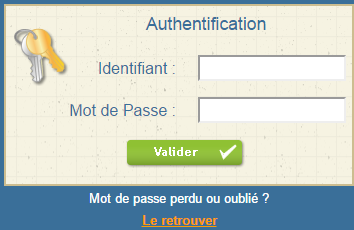 Vous devez saisir l’identifiant et le mot de passe qui vous ont été fournis.Sur la page d’accueil, des informations peuvent être données par la structure, pensez à les lire.Si vous avez oublié votre mot de passe, vous pouvez cliquer sur « Le retrouver » en bas de page. Deux possibilités pour le retrouver :Vous avez saisi une question/réponse sur votre profil, répondez à la question, votre mot de passe sera affiché.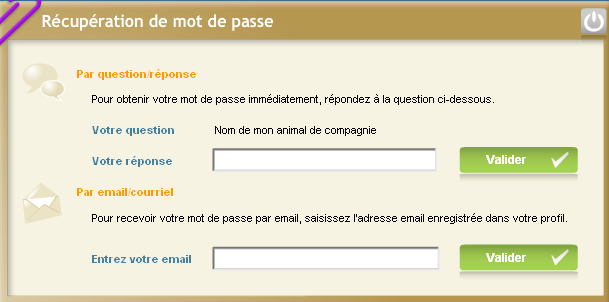 Vous avez saisi une adresse Mail dans votre profil, saisissez-la, un mail vous sera envoyé avec le mot de passe. Si vous n’avez renseigné aucune de ces informations dans votre profil, vous ne pourrez pas récupérer votre mot de passe depuis le site. Pour se déconnecter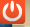 A droite de ce bouton, votre nom et prénom sont affichés. Sont également affichés :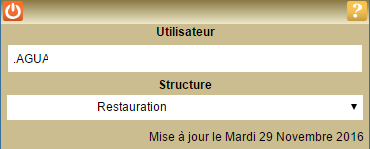 La structure que vous consultez. Si plusieurs structures sont présentes sur le site, il suffit de cliquer sur le menu déroulant pour changer de structureLa date de dernière mise à jour du site.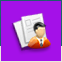 Votre Profil : Modifier son mot de passe, adresse mail, question/réponse :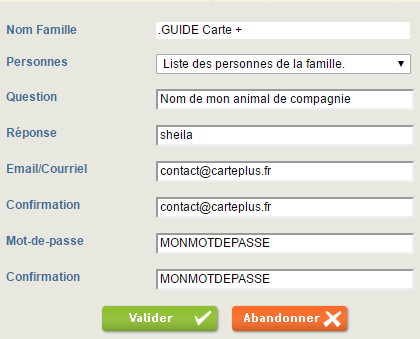 Après vous être authentifié, vous pouvez modifier votre mot de passe et renseigner votre adresse mail en cliquant sur « Profil », puis sur. Sur cette page vous pouvez :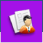 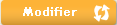 Modifier votre mot de passeRenseigner ou modifier votre adresse Mail. Il est important de la renseigner si vous effectuez des réservations afin de pouvoir recevoir un compte-rendu de vos réservations ainsi que l’évolution de celles-ci, notamment si vous étiez en liste d’attente et que la place vous a été attribuée.Renseigner une question/réponse qui vous permettra de retrouver immédiatement votre mot de passe (Cf. Comment s’authentifier).IMPORTANT : ces nouvelles informations ne seront prises en compte qu’à partir du lendemain.Consulter les historiques :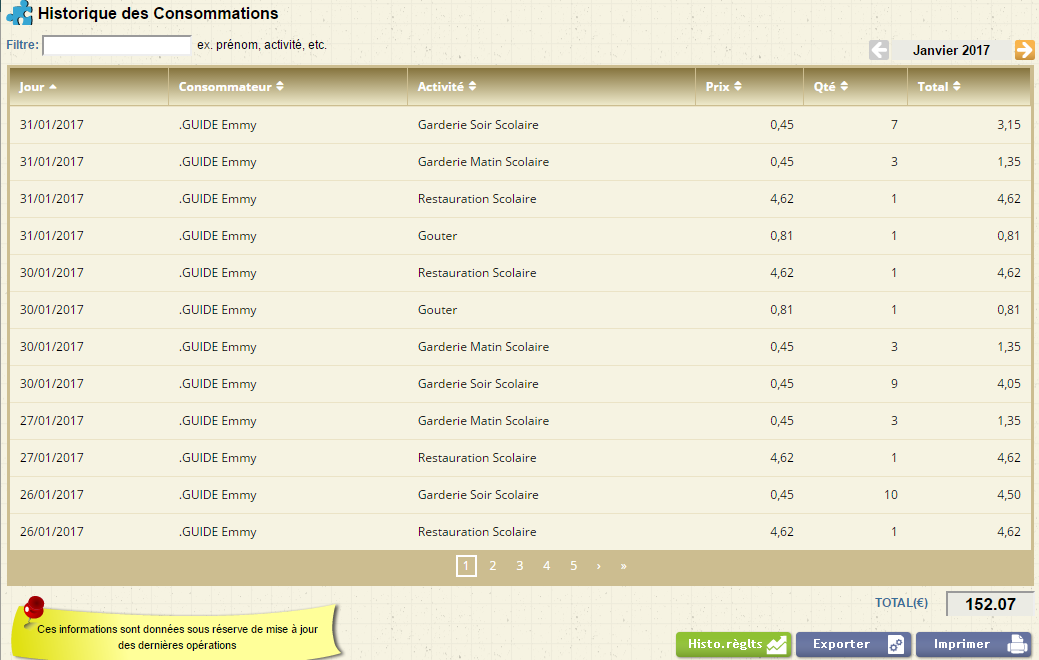 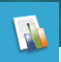 Vous pouvez consulter, imprimer et exporter l’historique de vos consommations et de vos règlements sur le mois en cours et le mois précédent.Cliquer sur « Historiques », l’historique de vos consommations est affiché. Utiliser les flèches pour passer d’un mois à l’autre. Cliquer sur pour consulter, imprimer ou exporter vos règlements.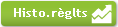 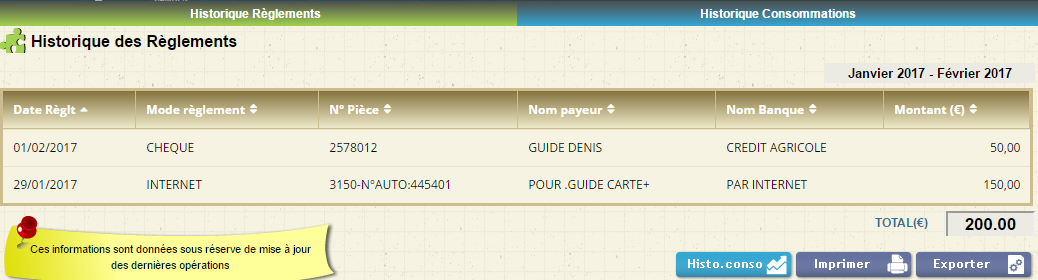 Consulter votre solde :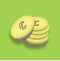 Vous pouvez consulter le solde de votre compte. 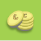 Cliquer sur « Soldes ». Le solde de votre compte est affiché, avec le détail par porte-monnaie.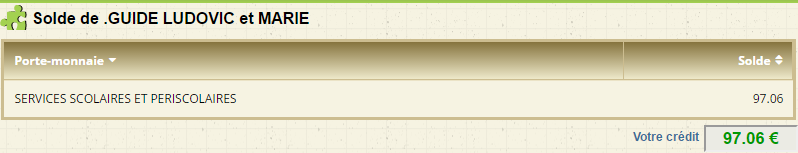 